GUIDELINES FOR CAKE-MAKERS 2023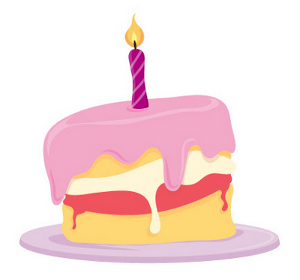 Thank you for offering to make a cake, to keep people as safe as possible, please follow the steps below:Pets must be removed from your kitchen during preparation, baking and handling of your cake.Please make your cake as near as you can to the time of serving, or freeze it as soon as possible after making and defrost just before the function.We may not be able to accept cakes with fresh cream or anything which needs to be kept in the fridge – please check with the event organiser.Ideally bring your cake on a disposable plate. It must be covered. If you need to bring it in a tin or on a china plate please label it with your name and note that St Mark’s cannot be responsible for any lost or damaged items.Complete the record sheet below and hand it in with your cake.*The following foods are all considered to be allergens: cereals containing gluten (wheat incl. spelt, rye, barley and oats), eggs, milk, nuts, peanuts, sesame seeds, lupin and soya.Description of cakeMade byDate made/ defrostedHas it been frozen(y/n)Does it containany of these: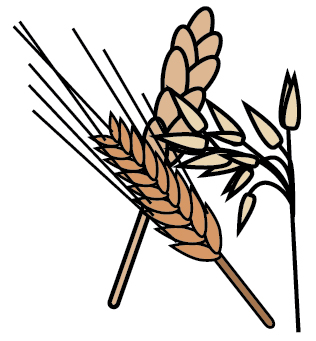 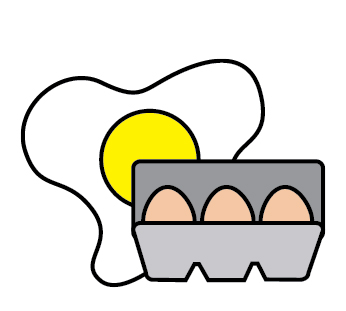 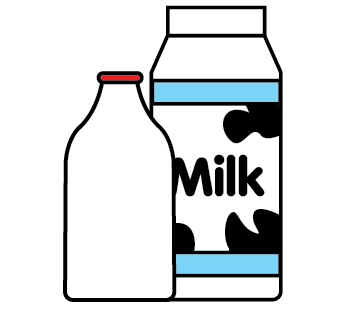 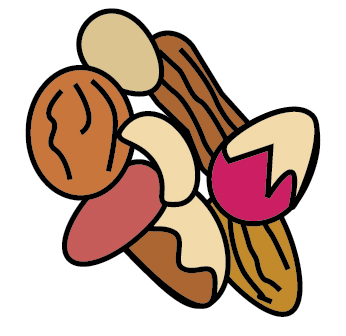 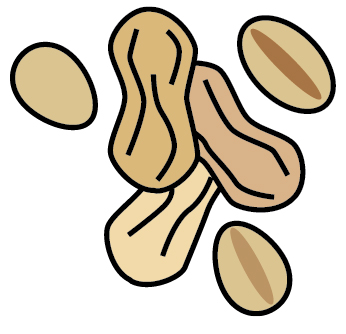 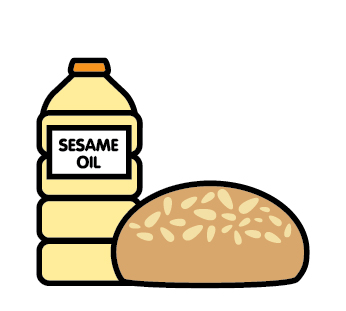 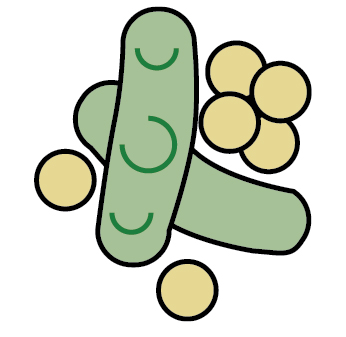 Cereals containing glutenEggsMilkNutsPeanutsSesame seedsSoya